Электронные образовательные ресурсыЭлектронные диски для начальной школы1. Электронное приложение к учебнику «Азбука» 1 класс, авт. В.Г. Горецкий, В.А. Кирюшкина – 10 экз.2.Электронное приложение к учебнику «Математика»1класс , авторы С. И. Волкова, М. К. Антошин, Н. В. Сафонова.-10 экз.3.Электронное приложение к учебнику «Математика»,   авторы   С. И. Волкова, С. П. Максимова-10 экз.4.Электронное приложение к учебнику «Математика»3класс , авторы С. И. Волкова, М. К. Антошин, Н. В. Сафонова.-10экз.5.Электронное приложение к учебнику «Математика»4класс , авторы С. И. Волкова, М. К. Антошин, Н. В. Сафонова.-10экз.6. Электронное приложение к учебнику «Окружающий мир»,авт. А.А. Плешаков 1 класс-10 экз.7. Электронное приложение к учебнику «Окружающий мир»,авт. А.А. Плешаков,2 класс-10 экз.8. Электронное приложение к учебнику «Окружающий мир»,авт. А.А. Плешаков3 класс- 10 экз. 9.Электронное приложение к учебнику «Окружающий мир», авт. А.А. Плешаков4 класс- 10 экз.10. Электронное приложение к учебнику Технология», авт. Н.И. Роговцева 1 класс-1 экз.11. Электронное приложение к учебнику «Технология», авт Н.И. Роговцева 2 класс-1экз.12. Электронное приложение к учебнику «Технология», авт. Н.И. Роговцева 3 класс-1 экз.13.Электронное приложение к учебнику «Технология», авт. Н.И. Роговцева4 класс-1 экз.14. Электронное приложение к учебнику «Литературное чтение», авт. Л.Ф. Климанова 1 класс-10-экз.15. Электронное приложение к учебнику «Литературное чтение», авт  Л.Ф. Климанова2 класс-10-экз.16. Электронное приложение к учебнику «Литературное чтение», авт. Л.Ф. Климанова3 класс-10-экз.17. Электронное приложение к учебнику «Литературное чтение», авт. Л.Ф. Климанова4 класс-10-экз.18. Электронное приложение к учебнику «Русский язык», авт. В.П. Канакина, В.Г. Горецкий 1 класс – 10 экз.19. Электронное приложение к учебнику «Русский язык», авт. В.П. Канакина, В.Г. Горецкий 2 класс – 10 экз.20. Электронное приложение к учебнику «Русский язык», авт. В.П. Канакина, В.Г. Горецкий 3 класс – 10 экз.21. Электронное приложение к учебнику «Русский язык», авт. В.П. Канакина, В.Г. Горецкий 4 класс – 10 экз.
 22. Электронное приложение к учебнику «Английский язык», авт. В.П. Кузовлев 2 класс-10 экз.23. Электронное приложение к учебнику «Английский язык», авт. В.П. Кузовлев 3 класс-10-экз.24. Электронное приложение к учебнику «Английский язык», авт. В.П. Кузовлев 4 класс-10-экз.25. Электронное приложение к учебнику «Английский для младших школьников», авт. Н.А. Бонк 30 экз.Электронные диски по математике26. Электронное приложение к учебнику «Геометрия -7-9», авт. Л.С. Атанасян- 20 экз.27. Электронное приложение к учебнику «Алгебра» 7 класс, авт. Ю.Н. Макарычева, Н.Г. Миндюк 10 экз.28. Электронное приложение к учебнику «Алгебра» 8 класс, авт. Ю.Н. Макарычева, Н.Г. Миндюк 10 экз.29. Электронное приложение к учебнику «Алгебра» 9 класс, авт. Ю.Н. Макарычева, Н.Г. Миндюк 10 экз.Электронные диски по русскому языку30.  Электронное приложение к учебнику «Русский язык» 5 класс, авт. Т.Л. Ладыженская, М.Т. Баранов 10 экз.Электронные диски по технологии31.Кулинария (энциклопедия вкусной жизни)32.Кухня традиционная33.Вышивка крестомЭлектронные диски по английскому языку34.Электронное приложение к учебнику «Английский язык»7класс,авт. В.П.Кузовлев 8 экз.35.Электронное приложение к учебнику «Английский язык»8 класс, авт. В.П.Кузовлев 8 экз.Электронные диски по обществознанию36. Электронное приложение к учебнику «Обществознание - 6» п/р Л.Н. Боголюбова 10 экз.37. Электронное приложение к учебнику «Обществознание - 7» п/р Л.Н. Боголюбова 10 экз.38. Электронное приложение к учебнику «Обществознание - 8» п/р Л.Н. Боголюбова 10 экз.39. Электронное приложение к учебнику «Обществознание - 9» п/р Л.Н. Боголюбова 10 экз.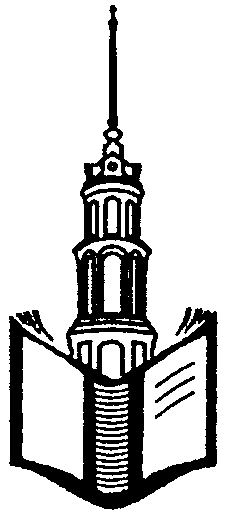 ЧАСТНОЕ ОБЩЕОБРАЗОВАТЕЛЬНОЕ УЧРЕЖДЕНИЕ«ШКОЛА ИМЕНИ СВЯТИТЕЛЯ ТИХОНА ЗАДОНСКОГО»       155900, Ивановская обл., г. Шуя, ул. Зинаиды Касаткиной, 2Тел./ Факс:  (49351)  4-10-48	